Jadłospis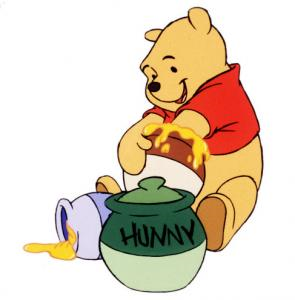 OD 06.07 DO 10.07I Śniadanie			    II Śniadanie			     Obiad Woda mineralna niegazowana w nieograniczonym dostępie. Produkty spożywcze mogą zawierać alergeny: gluten, gorczyca, jaja, orzechy, soja, mleko, seler.Wszystkie napoje i zupy mleczne: herbata, kakao, kawa zbożowa, mleko  i kompot są dosładzane miodem. Zastrzega się zmiany w jadłospisie.PoniedziałekHerbata ziołowa,chleb razowy z masłem, pasztet, ogórek zielony.Budyń czekoladowy, ćwiartki pomarańczy, wafle suche.Barszcz biały z wędzonką,  bliny gryczane z sosem pieczarkowym, surówka z marchewki z chrzanem, sok jabłkowy 100%WtorekHerbata owocowa, chleb razowy z masłem, ser żółty, pomidor.Płatki jęczmienne na mleku z bakaliamii komosą ryżową, plastry arbuza.Rosolnik z drobnym makaronem,  młode ziemniaki z koperkiem,ryba z pieca, sałata zielona ze śmietaną, kompot.ŚrodaHerbata ziołowa,chleb słonecznikowy z masłem, pasta mięsna, papryka czerwona.Kawa Inka, ciasto biszkoptowe z galaretką i truskawkami.Krupnik z zieloną pietruszką,  pierogi ruskie ze śmietaną i cebulką, ćwiartki jabłka, kisiel do picia.CzwartekHerbata owocowa, chleb razowy z masłem, pasta z makreli w pomidorach ze szczypiorkiem.Kasza manna na mleku z musem owocowym, ćwiartki jabłka.Szczawiowa z jajkiem, kaszotto w duszonymi warzywami, ogórek małosolny,  kompot owocowy.PiątekKakao, chleb razowy z masłem, twarożek ze świeżą bazylią.Kisiel, ½ banana, ciasteczka.Kremowa zupa brokułowa , ryż, pulpeciki w sosie pomidorowym,  surówka z kapusty białej z winegretem,  kompot owocowy.